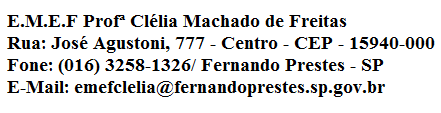 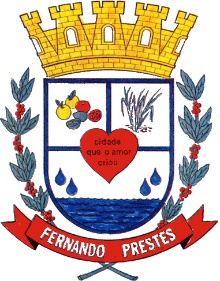 E.M.E.F“PROFESSORA CLELIA MACHADO DE FREITAS”  PERIODO DE: 01/03 à 05/03/2021.  DISCIPLINA: LINGUA PORTUGUESA/MATEMÁTICA  PROFESSORA: EDNA M. CARONI MEDLIJ.  ALUNO (A): _____________________________  ANO: 3º ANO A.  DATA:  01/03/2021.ATENÇÃOACESSAR O VÍDEO NO YOUTUBE PARA ASSISTIR AS AULAS DASEMANA DE 08 A 12 DE FEVEREIRO DA PROFESSORA EDNA!https://www.youtube.com/watch?v=XIoNlvpeKukSegunda-feiraPortuguês  Leia e realize a atividade na folha: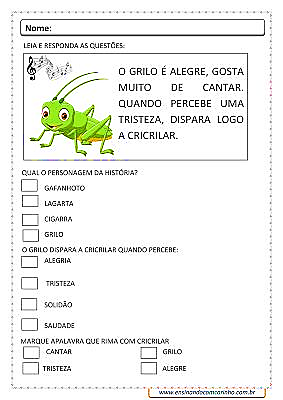 MatemáticaRealize as atividades na folha: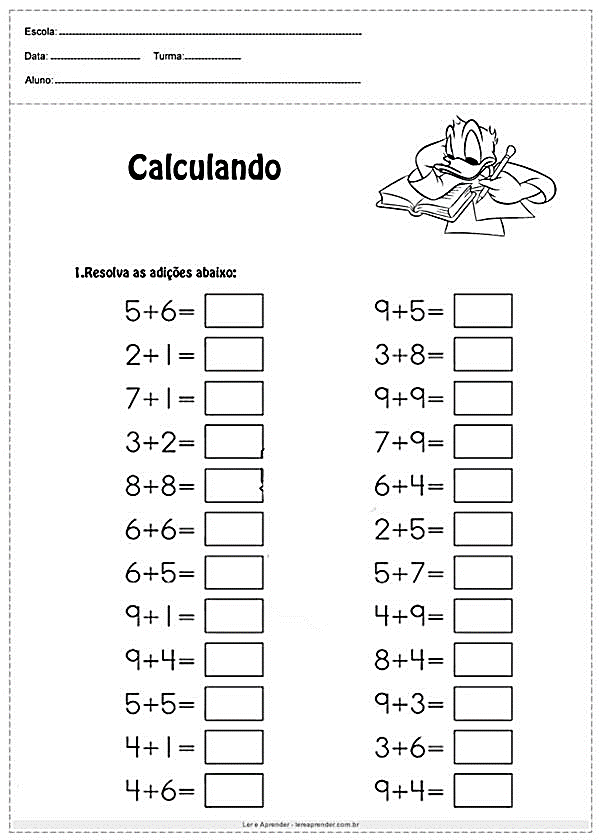 E.M.E.F.“PROFESSORA CLELIA MACHADO DE FREITAS”  PERIODO DE: 01/03 à 05/03/2021.  DISCIPLINA: LINGUA PORTUGUESA/MATEMÁTICA  PROFESSORA: EDNA M. CARONI MEDLIJ.  ALUNO (A): _____________________________  ANO: 3º ANO A.  DATA:  02/03/2021.Terça-feiraPortuguêsLeia  e realize a atividade na folha: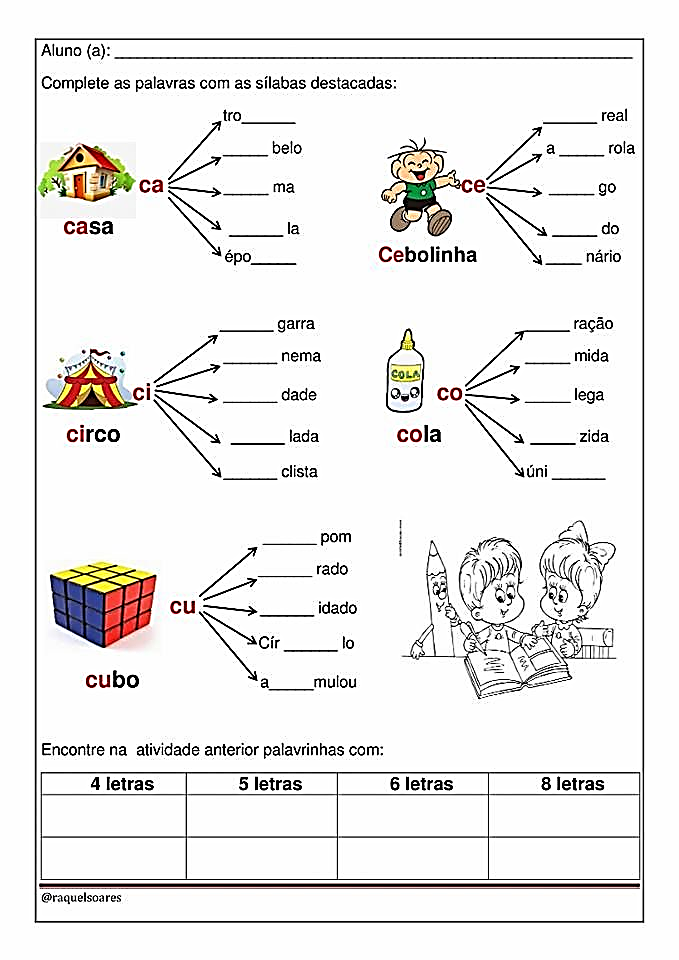 MatemáticaRealize a atividade na folha: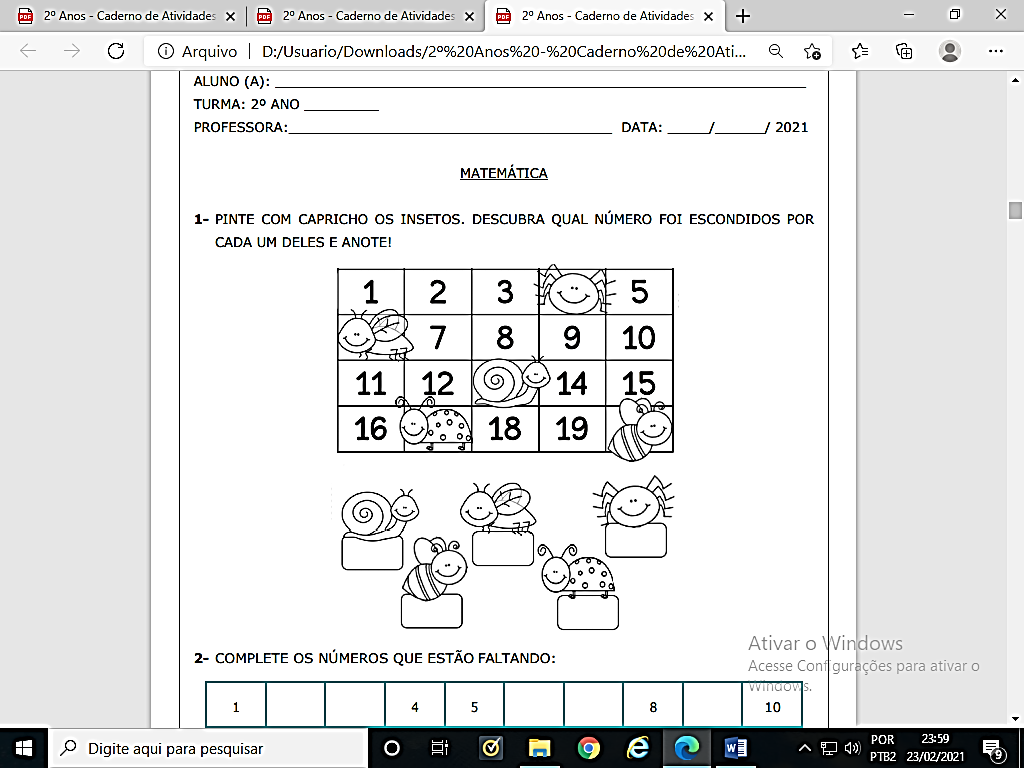 E.M.E.F.“PROFESSORA CLELIA MACHADO DE FREITAS”  PERIODO DE: 01/03 à 05/03/2021.  DISCIPLINA: LINGUA PORTUGUESA/MATEMÁTICA  PROFESSORA: EDNA M. CARONI MEDLIJ.  ALUNO (A): _____________________________  ANO: 3º ANO A.  DATA:  03/03/2021.Quarta-feiraPortuguêsLeia e realize a atividade na folha, pintando o grilo: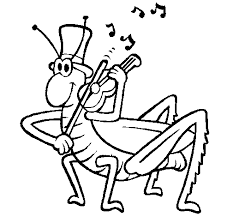 Dê um nome para o grilo: ________________________________________Quantas patinhas tem o grilo?____________________________________Qual instrumento o grilo está tocando?    ( ) Violão                        ( ) Sanfona                         ( ) ViolinoMatemáticaRealize as atividades na folha: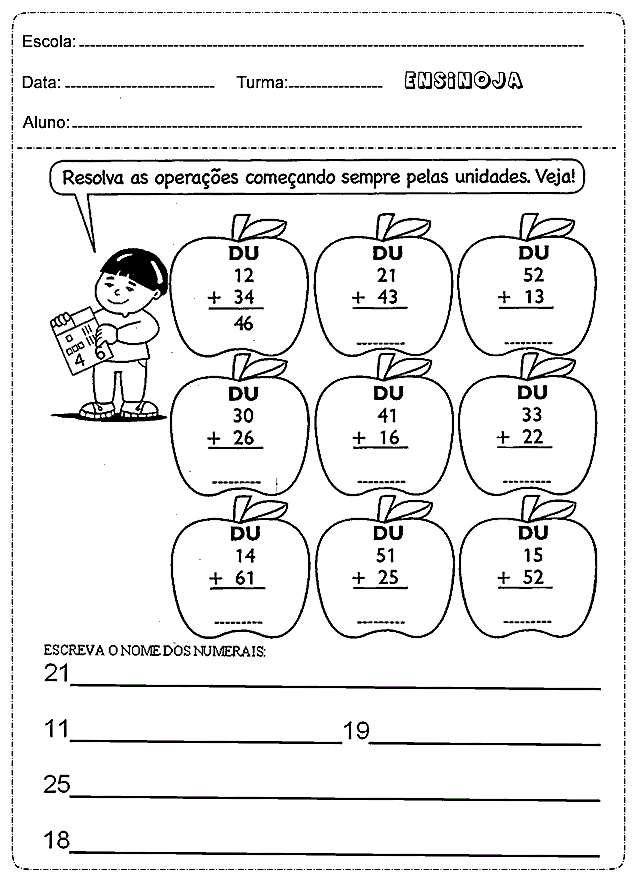 